Documentation toolCRAAP Test
Resource Title:
Build a molecule
Resource URL:
https://phet.colorado.edu/en/simulations/build-a-molecule
Currency: The timeliness of the information:


When was the resource published or posted?
Has the resource been revised or updated?
Does your topic require current information?
Are the links functional?
Didn't find the exact publication date
Yes it must be revised or updated
Yes
Yes
Relevance:&nbsp;The importance of the information for your needs


Does the resource relate to your needs?
Who is the intended audience?
Is the information in the resource at an appropriate level for your learners?
Yes
Science students
Yes
Authority: The source of the information


Who is the creator?&nbsp;
What are their credentials or organizational affiliations?
Are they qualified to write on this topic?
University of colorado boulder
Yes
Accuracy:&nbsp;The reliability and truthfulness of the information


Is the information supported by evidence?
Has the resource been reviewed or refereed?
Are there spelling, grammar, or typographical errors?
I think so
I think so
No
Purpose:&nbsp;The reason the information exists


Why does this resource exist? (to inform, teach, sell, entertain, or persuade?)
Is the information fact, opinion, or propaganda?
Are there political, ideological, cultural, religious, institutional, or personal biases?
To teach students
Relevant
No
Notes:&nbsp;Are there additional questions or observations you have about this material that affect your decision to use it? (i.e. this is an opinion piece that I will use to demonstrate one side of an argument).
n/a
Final Recommendation:&nbsp;Will you use this resource? Why or why not?
I will use it. It explains the science concept in a very creative way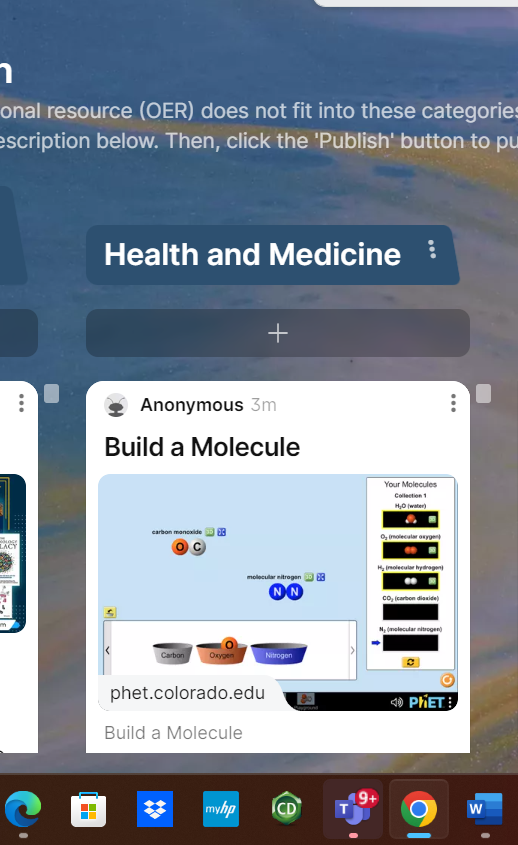 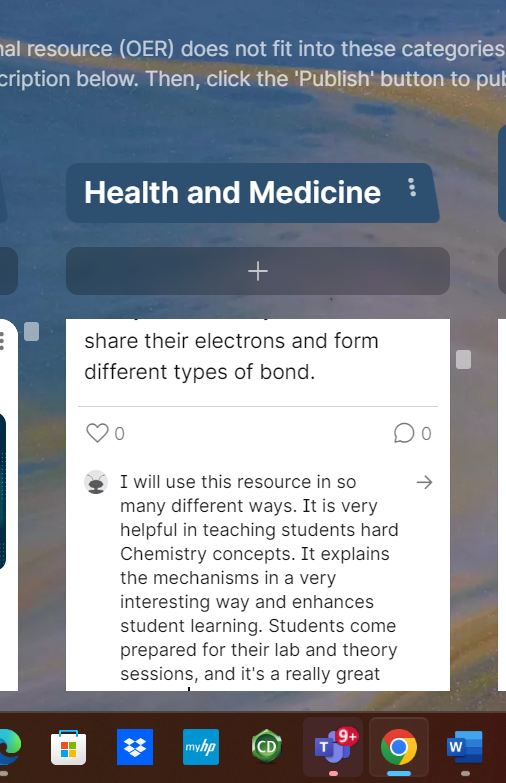 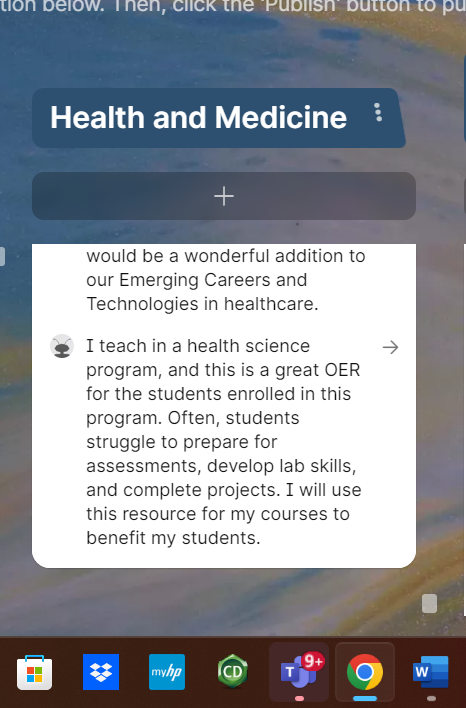 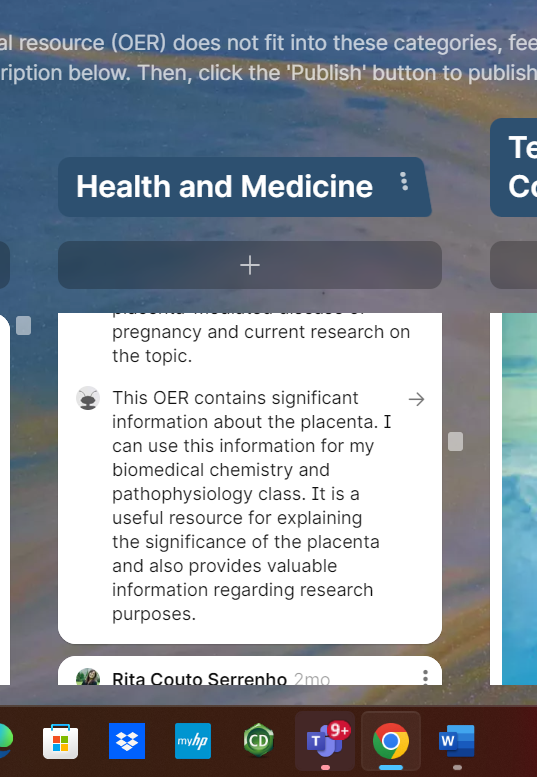 